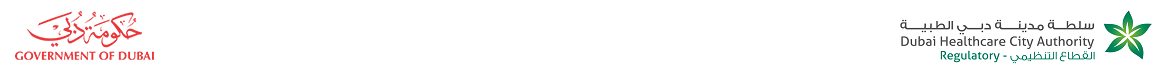 Dubai Healthcare City Authority Excellence Awards 2021Healthcare Innovation Award Entry FormAll fields must be completed for your submission to be considered. Title of initiative: ___________________________________________________________________________________________________________________________________________________________________________________________________________________________________________________Date of initiative implementation (in order to qualify, the initiative should have been executed and completed. Initiatives in development stages will not be considered.): [DD/MM/YYYY]To fill in this section, please refer to the ‘nomination criteria (weight)’ for the Healthcare Innovation Award.Please describe your facility’s initiative, its objectives and outcomes as per the criteria below:Include the measurements or monitoring method used to establish the degree to which results indicate a significant benefit. Attach supporting information and evidence such as pictures, graphs and charts to illustrate results within the same document (Add a title for each document, outlining the same below.)Originality:________________________________________________________________________________________________________________________________________________________________________________________________________________________________________________________________________________________________________________________Added value:________________________________________________________________________________________________________________________________________________________________________________________________________________________________________________________________________________________________________________________Outcome:______________________________________________________________________________________________________________________________________________________________________________________________________________________________________________________________________________________________________________________________________________________________________________________________________Sustainability:________________________________________________________________________________________________________________________________________________________________________________________________________________________________________________________________________________________________________________________Submission documents- Main document (maximum 25 pages including evidence)- Supporting information (a maximum of 10 pages is permitted including a copy of your recent CV)File size should not exceed 40 MBAttachment checklist: Please specify the files you are uploading:  ______________________________________________________________________________________________________________________________________________________________________________________________________________________________________________________________________________________________________________________________________________________________________________________________________________________________________________________________________________________________________________________________________________________________________________________________________________________________________________________Terms and ConditionsPlease refer to the Terms and Conditions published on the website. □ I understand and agree to the Terms and Conditions (please tick).□ By accepting, I consent to the use of my entry information, logo and images for marketing and other company communication purposes for the Award (please tick).Entry submission deadline: May 20, 2021All entries will be acknowledged by email.If your submission is shortlisted, you will be required for a virtual interview between 1st and 10th June 2021.Should you have any queries, please email dhcc-excellence-awards@dhcr.gov.ae